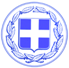 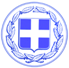                       Κως, 21 Αυγούστου 2017ΔΕΛΤΙΟ ΤΥΠΟΥΤην εβδομάδα, από Δευτέρα 21-08-2017 έως Παρασκευή 25-08-2017 προγραμματίζεται να εκτελεστούν οι παρακάτω εργασίες ανά Δημοτική Κοινότητα:Δημοτική Κοινότητα ΚωΣυλλογή και αποκομιδή προϊόντων κλάδευσης και μπαζών.Αποκατάσταση βλαβών στο δίκτυο ηλεκτροφωτισμού.Συντήρηση πεζοδρομίων πόλης Κω.Εργασίες ηλεκτροφωτισμού στους νέους δρόμους στην περιοχή «Κακό Πρινάρι».Συντήρηση οδών (επούλωση λάκκων με ψυχρή άσφαλτο).Δημοτική Κοινότητα ΠυλίουΚαθαρισμοί και αποψιλώσεις στα σχολεία.Συντήρηση οδών (επούλωση λάκκων με ψυχρή άσφαλτο).Συλλογή και μεταφορά αστικών απορριμμάτων, (προϊόντα κλάδευσης, ογκώδη αστικά απορρίμματα).Δημοτική Κοινότητα ΑσφενδιούΤοποθέτηση προστατευτικών μπαρών στο δρόμο προς τη Ζιά.Αποψιλώσεις στην περιοχή « Άγιος Σπυρίδωνας ».Εργασίες συντήρησης στο Γήπεδο του Ποδοσφαίρου.Συντήρηση οδών (επούλωση λάκκων με ψυχρή άσφαλτο).Αγροτική οδοποιία στην περιοχή «Αχούσα».Δημοτική Κοινότητα ΑντιμάχειαςΚαθαρισμοί και αποψιλώσεις εντός των οικισμών Αντιμάχειας και Μαστιχαρίου.Καθαρισμοί και αποψιλώσεις στον οδικό κύκλο του αεροδρομίου.Συλλογή και μεταφορά αστικών απορριμμάτων, (προϊόντα κλάδευσης, ογκώδη αστικά απορρίμματα).Τοποθέτηση καλαθιών απορριμμάτων στην προβλήτα του λιμανιού Μαστιχαρίου.Συντήρηση οδών (επούλωση λάκκων με ψυχρή άσφαλτο).Δημοτική Κοινότητα ΚαρδάμαιναςΚαθαρισμοί και αποψιλώσεις στην περιοχή «Κεπέχη» γύρω από τα ξενοδοχεία CLEOPATRAS HOTELS.Αγροτική οδοποιία.Καθαρισμοί και αποψιλώσεις στην περιοχή κάτω από το Γήπεδο Ποδοσφαίρου.Δημοτική Κοινότητα ΚεφάλουΚαθαρισμοί εντός του οικισμού.Αποκαταστάσεις ζημιών ΔΕΥΑΚΩ.Αγροτική οδοποιία.ΕΡΓΑΣΙΕΣ ΤΜΗΜΑΤΟΣ ΠΡΑΣΙΝΟΥΨΗΛΩΜΑ ΔΕΝΔΡΩΝ ΜΠΟΥΜΠΟΥΛΙΝΑΣΨΗΛΩΜΑ ΔΕΝΔΡΩΝ ΣΤΗΝ ΠΙΝΔΟΥ ΕΩΣ Μ. ΑΛΕΞΑΝΔΡΟΥΚΑΘΑΡΙΣΜΟΣ ΠΑΡΚΟΥ ΚΑΖΕΡΜΑΣ ΕΠΙ ΤΩΝ ΟΔΩΝ ΑΡΤΕΜΗΣΙΑΣ ΚΑΙ ΠΑΠΑΘΕΟΦΑΝΟΥΣΚΑΘΑΡΙΣΜΟΣ ΕΣΩΤΕΡΙΚΩΝ ΟΔΩΝ ΚΑΙ ΠΑΡΚΟΥ ΟΙΚΙΣΜΟΥ ΣΟΦΟΚΛΗ ΒΕΝΙΖΕΛΟΥ (ΛΑΪΚΑ)ΚΟΠΗ ΚΛΑΔΩΝ ΣΤΟ ΠΑΛΙΟ ΓΗΠΕΔΟ ΑΝΤΑΓΟΡΑΨΗΛΩΜΑ ΔΕΝΔΡΩΝ, ΒΟΤΑΝΙΣΜΑ ΠΕΖΟΔΡΟΜΙΟΥ ΚΑΙ ΣΧΗΜΑΤΟΠΟΙΗΣΗ ΦΥΤΟΦΡΑΚΤΗ ΣΤΗΝ ΜΑΚΡΥΓΙΑΝΝΗ ΑΠΟ ΑΡΙΣΤΩΝΟΣ ΕΩΣ ΠΙΑΤΣΑ ΤΑΧΙΚΑΘΑΡΙΣΜΟΣ ΣΤΟ ΠΑΡΚΟ ΞΕΝΙΑΚΟΠΗ ΓΚΑΖΟΝ ΚΑΙ ΚΑΘΑΡΙΣΜΟΣ ΠΛΑΤΕΙΑ ΠΑΛΙΟΥ ΑΝΘΟΚΗΠΟΥ / ΚΟΠΗ ΓΚΑΖΟΝ ΠΛΑΤΕΙΑ ΠΛΑΤΑΝΟΥΕΙΣΟΔΟΣ ΠΟΛΗΣ ΚΟΥΡΕΜΑ ΓΚΑΖΟΝΚΟΠΗ ΓΚΑΖΟΝ ΚΑΙ ΚΑΘΑΡΙΣΜΟΣ ΠΑΡΚΟΥ ΣΚΕΙΝΤΜΠΟΡΝΤΓραφείο Τύπου Δήμου Κω